 Colegio Isabel Riquelme 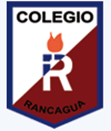     U.T.P.GUÍA DIGITAL N°2TAREAASIGNATURA: TecnologíaCURSO: 4° básicoDOCENTE: Silvia Castillo JaraSEMANA: 06 al 10 de abrilOBJETIVOSDE LA CLASE: Utilizar procesador de textos para crear y editar un documento.Actividad: Lee el siguiente cuento y luego sigue las instrucciones: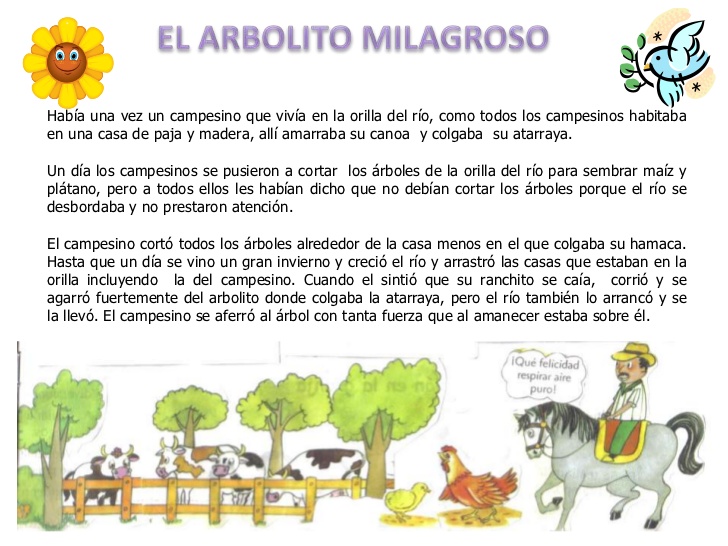 Vamos ahora a aplicarle unos cambios usando herramientas de edición y formato.Transcribe el cuento en fuente TAHOMA, CENTURY 12.Pon en negrita la frase “Había una vez un campesino que vivía en la orilla del río”.Pon en cursiva la palabra “campesinos” (del 2° párrafo).Subraya la frase “cuando el sintió que su ranchito se caía”.El titulo lo cambias a fuente ARIAL, negrita y subrayado.Finalmente debes guardar tu documento “Archivo”, “Guardar como”, “Escritorio”, y escribir el nombre del archivo el” arbolito milagroso”